                                                                                              شماره ثبت درخواست: ..................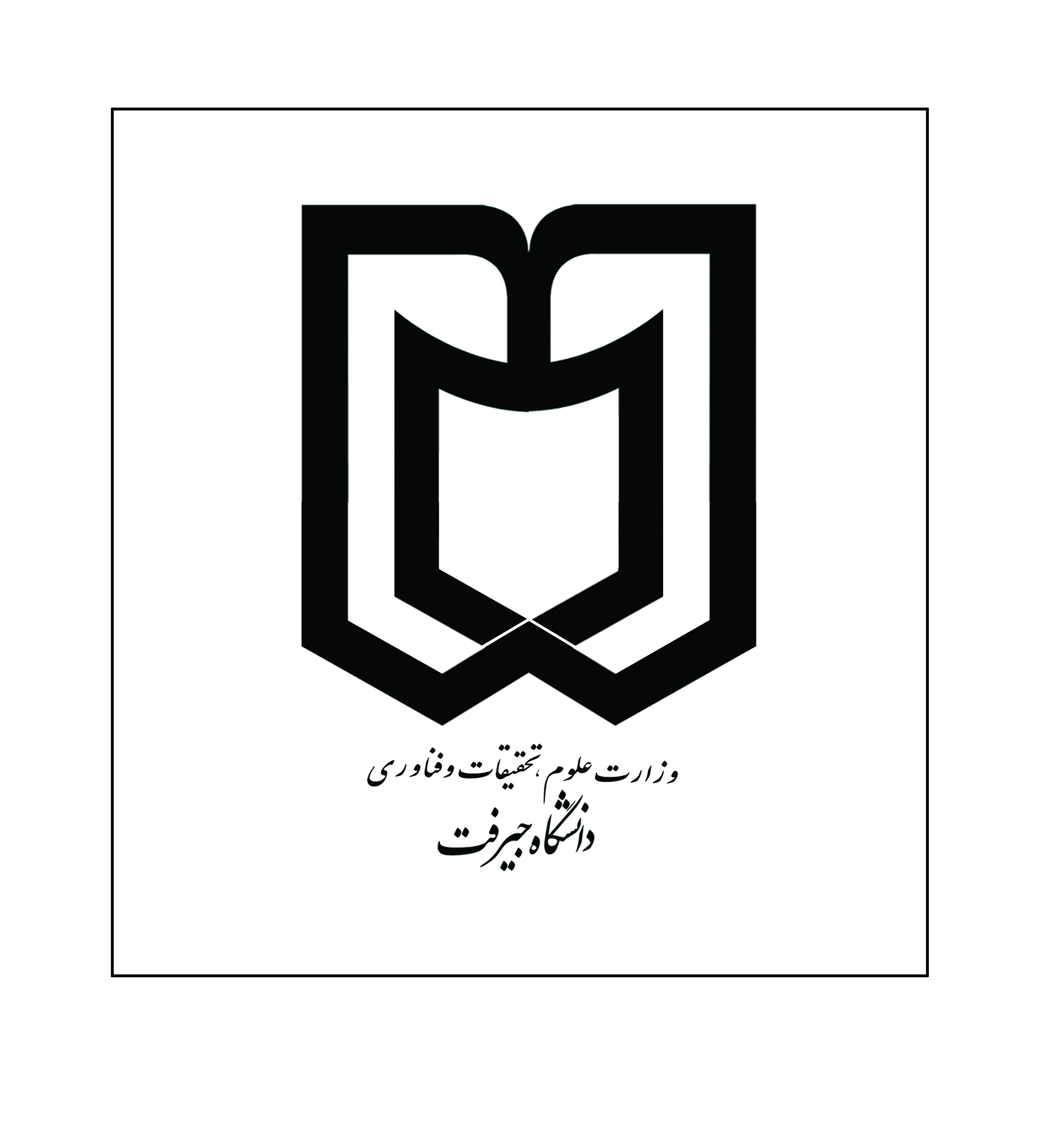                                                                                                                            تاریخ ثبت درخواست: ...................                                    "فرم درخواست ترجمه کتاب"                               ( فرم شماره 1 )معاونت محترم آموزشی و پژوهشی دانشگاه:احتراما" اینجانب: ................. عضو هیأت علمی دانشکده/گروه: .............علاقمند به ترجمه کتاب با مشخصات زیر می باشم، خواهشمند است ترتیبی اتخاذ فرمائید که نتیجه استعلام ترجمه این کتاب بعد از طی مراحل قانونی اعلام گردد. نام متقاضی/متقاضیان: ......................................................................دانشکده و گروه آموزشی: ................................................................عنوان لاتین کتاب: ............................................................................عنوان فارسی کتاب: ..........................................................................نوع کتاب: درسی           کمک درسی                  دیگر موارد   ذکر کنید: ..............................جهت استفاده دوره:     کارشناسی        کارشناسی ارشد             دکتری مشخصات کتاب اصلی:                                                                                                                       تاریخ و  امضا متقاضیTitleAuthor(s)PublisherEditionYearPagesISBN